>Address here:<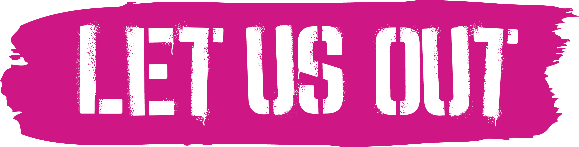 Dear >insert your MPs name here<,I am writing to you about the Outdoor Education Bill proposed by Tim Farron MP.  The proposal would make outdoor residential learning part of the school Curriculum in England. Benefiting young people with the strength, resilience and curiosity to cope with future life challenges. I feel very strongly about outdoor residentials because ……………………………………For this reason, I urge you to let our young people out and support the Outdoor Education Bills in Westminster. I would also like you to consider adopting these proposals so they become part of your own Party's manifesto for the next general election.I look forward to hearing from you.Yours,>insert your name<